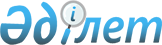 Жер телімдеріне қауымдық сервитут белгілеу туралыПавлодар облысы Павлодар қалалық әкімдігінің 2020 жылғы 22 мамырдағы № 1040/4 қаулысы. Павлодар облысының Әділет департаментінде 2020 жылғы 28 мамырда № 6839 болып тіркелді
      Қазақстан Республикасының 2003 жылғы 20 маусымдағы Жер кодексінің 18-бабына, 69-бабы 4-тармағына, Қазақстан Республикасының 2001 жылғы 23 қаңтардағы "Қазақстан Республикасындағы жергілікті мемлекеттік басқару және өзін-өзі басқару туралы" Заңының 31-бабына сәйкес, Павлодар қаласының әкімдігі ҚАУЛЫ ЕТЕДІ:
      1. Осы қаулының қосымшасына сәйкес, "Қазақтелеком" акционерлік қоғамына Павлодар қаласында орналасқан жалпы алаңы 0,0417 гектар, кәбілді кәрізді тарту және пайдалану үшін жер телімдеріне 10 (он) жыл мерзімге қауымдық сервитут белгіленсін.
      2. Осы қаулының орындалуын бақылау қала әкімінің орынбасары Х. А. Хабылбековке жүктелсін.
      3. Осы қаулы оның алғашқы ресми жарияланған күнінен кейін күнтізбелік он күн өткен соң қолданысқа енгізіледі. Кәбілді кәрізді тарту және пайдалану мақсатындағы қауымдық сервитут белгіленетін
жер телімдерінің тізбесі
					© 2012. Қазақстан Республикасы Әділет министрлігінің «Қазақстан Республикасының Заңнама және құқықтық ақпарат институты» ШЖҚ РМК
				
      Павлодар қаласының әкімі 

К. Нукенов
Павлодар қаласы әкімдігінің
2020 жылғы 22 мамырдағы
№ 1040/4 қаулысына
қосымша
Р/с№
Жер телімінің орналасқан жері
Көлемі,

гектар
1
Амангелді көшесі, № 1162 құдық – № 2453 тірек
0,0006
2
Академик Шөкин көшесі, 38, № 1242 құдық - № 711 құдық
0,0006
3
Академик Шөкин көшесі, 87, № 12 құдық - 6/1 қашықтан басқару құралына дейін
0,0003
4
Иса Байзақов көшесі – Гагарин көшесі, № 703 құдық - № 0727 тірек
0,0022
5
Барнаульская көшесі – Малайсары батыр көшесі, № 664 құдық - № 545 тірек
0,0028
6
Жүсіпбек Аймауытұлы көшесі – Комсомольская көшесі, № 841 құдық - № 8185 тірек
0,0017
7
Ленинградская көшесі – Малайсары батыр көшесі, № 665 құдық - № 1195 тірек
0,0007
8
Московская көшесі – Щедрин көшесі, № 893 құдық - № 582 тірек
0,0005
9
Мәшһүр Жүсіп көшесі, 288, № 529 құдық – № 1241 құдық
0,0003
10
Теплов көшесі – Кунавин көшесі, № 746 құдық - № 2111 тірек
0,0041
11
Теплов көшесі –1-ші Южная көшесі, № 744 құдық - № 2930 тірек
0,0006
12
Теплов көшесі –2-ші Южная көшесі, № 745 құдық - № 2754 тірек
0,0036
13
Толстой көшесі, № 688 құдық
0,0004
14
Павел Васильев көшесі, 17, № 18-3895 тірекке қарай ұзындығы 38,2 метр
0,0021
15
Қабдеш Нұркин көшесі, 45, № 439 құдық – № 3236 тірек
0,0019
16
Қабдеш Нұркин көшесі, 90, № 1395 құдық – № 3237 тірек
0,0004
17
Российская көшесі – Яков Геринг көшесі, № 826 құдық – тірекке дейін
0,0013
18
Теплов көшесі – Баратбаев көшесі, № 1205 құдық - № 1529 тірек
0,0023
19
Теплов көшесі – Джамбульская көшесі, № 1204 құдық - № 1528 тірек
0,0036
20
Теплов көшесі – Кубанская көшесі, № 760 құдық - № 2711 тірек
0,0012
21
Толстой көшесі, 9 № 2759 тірек – № 8010 шұңқыр
0,0054
22
Толстой көшесі, 134, 134-ғимаратқа дейін ұзындығы 11,7 метр
0,0012
23
Товарная көшесі, 25, № 745 құдық - 7/10/9 тарату шкафы 
0,0004
24
Транспортная көшесі, № 1115 құдық - № 183463 тірек
0,0013
25
Чехов көшесі, 80, № 1206 құдық - № 3233 тірек
0,0021
26
Теплов көшесі, 30, № 1206 құдық
0,0001